HƯỚNG DẪN THI CUỐI KỲ HK2 2020-2021MÔN: TIN HỌC CƠ SỞ 1. HỆ THỐNG THI: https://elearning.toanquyen.com2. Đăng nhập vào hệ thốngBước 1: Kích vào Đăng nhập (Log in)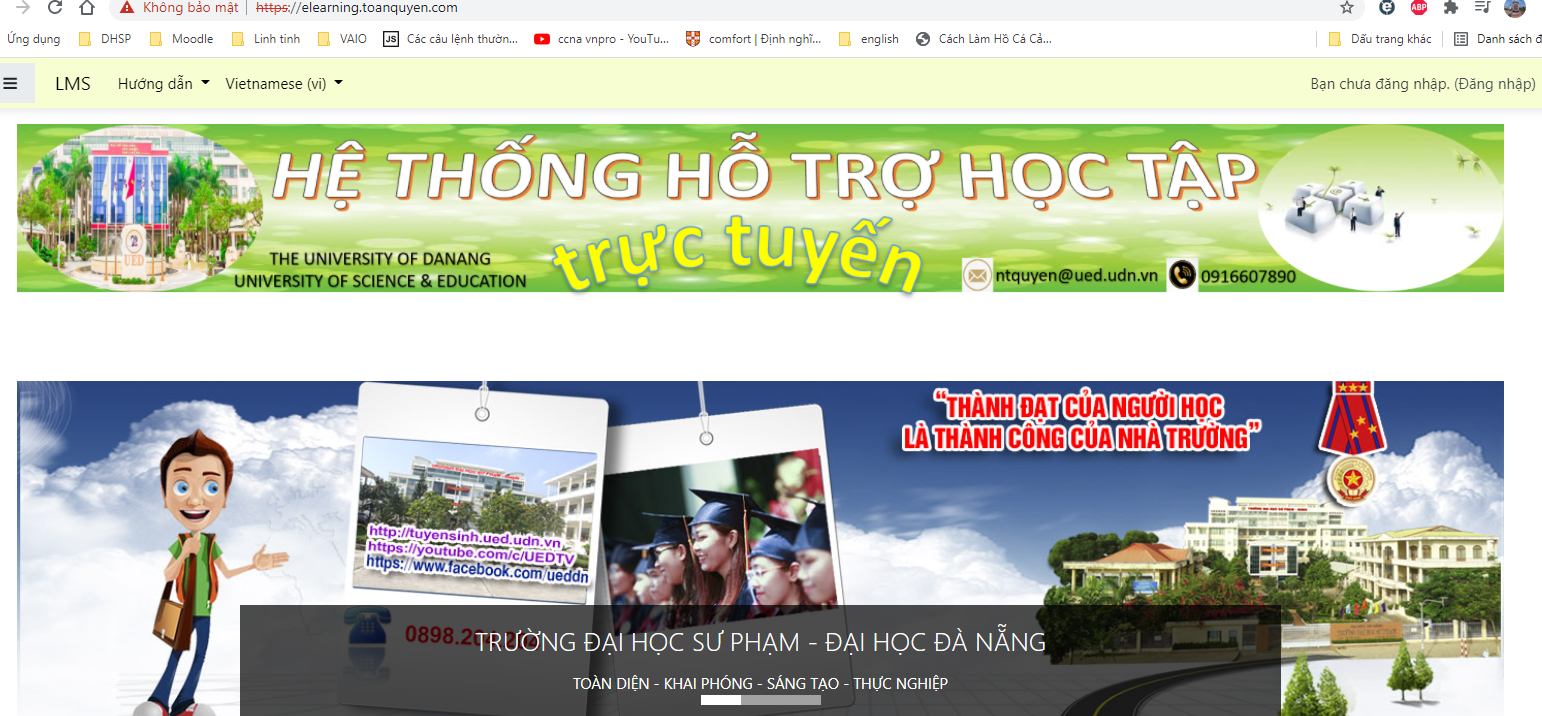 Bước 2: Nhập Tên tài khoản : Mã SV (Ví dụ: 122435879)với Mật khẩu : Mã SV (Ví dụ: 122435879)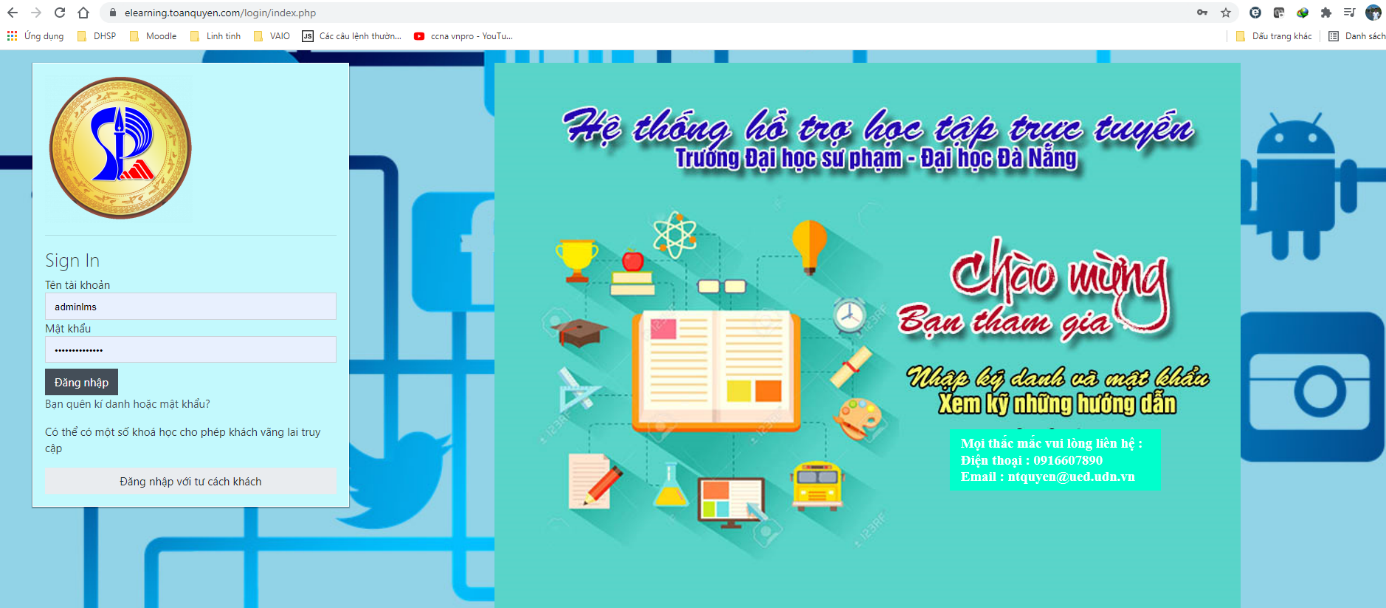 Bước 3: Sau khi Đăng nhập xong, trên thanh công cụ chọn My Courses  chọn Thi Cuối kỳ Tin học cơ sở 2020-2021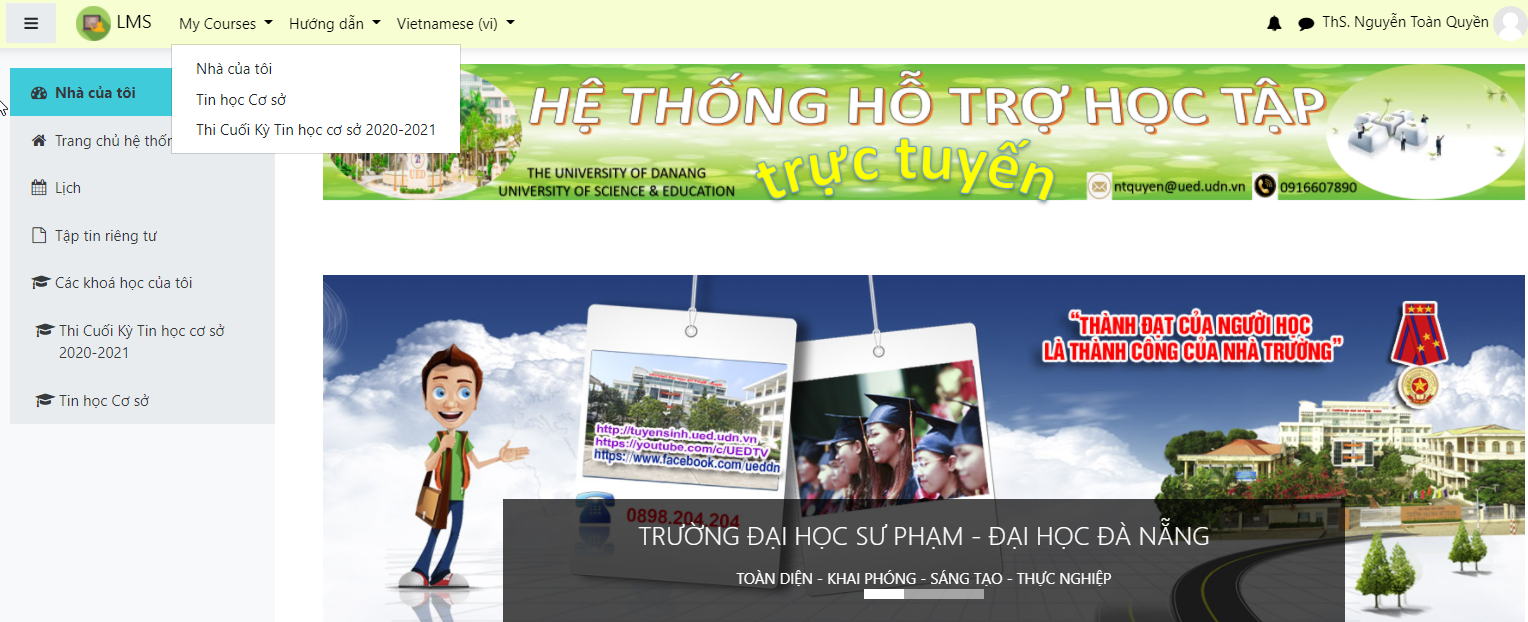 Bước 4: Chọn ca thi tương ứng.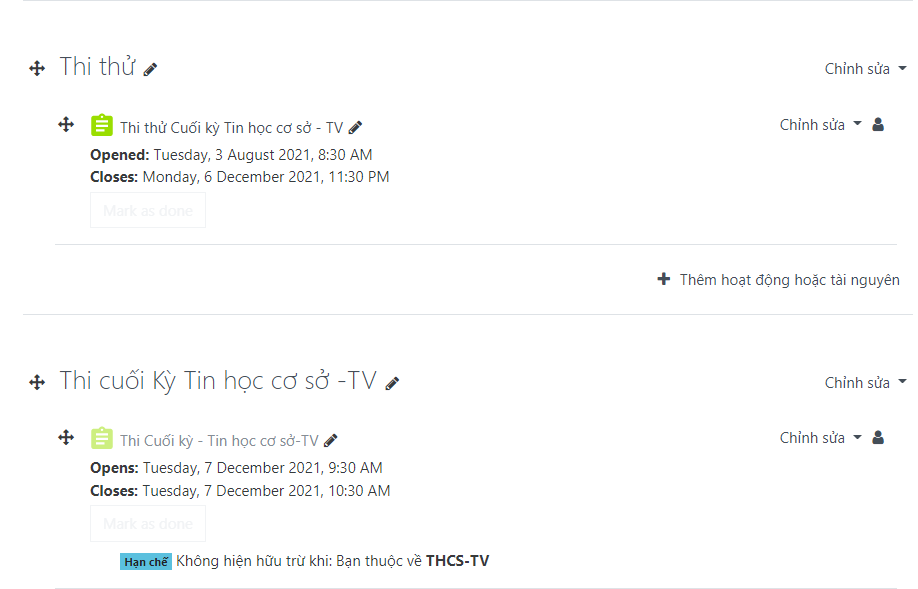 Bước 5: Click Bắt đầu kiểm tra để làm bài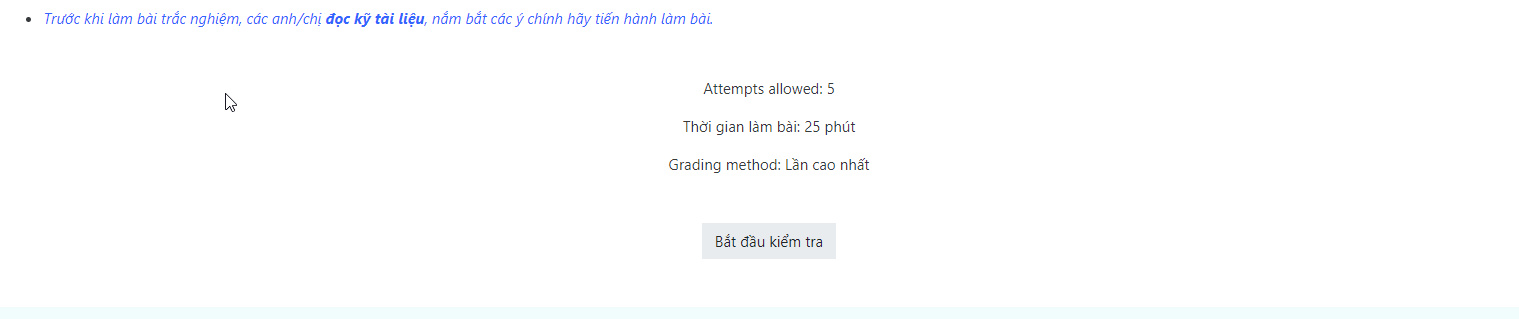 Sau khi làm xong chọn Làm xong sau đó chọn Nộp bài và kết thúc (Hết giờ hệ thống tự tắt và tự chấm điểm).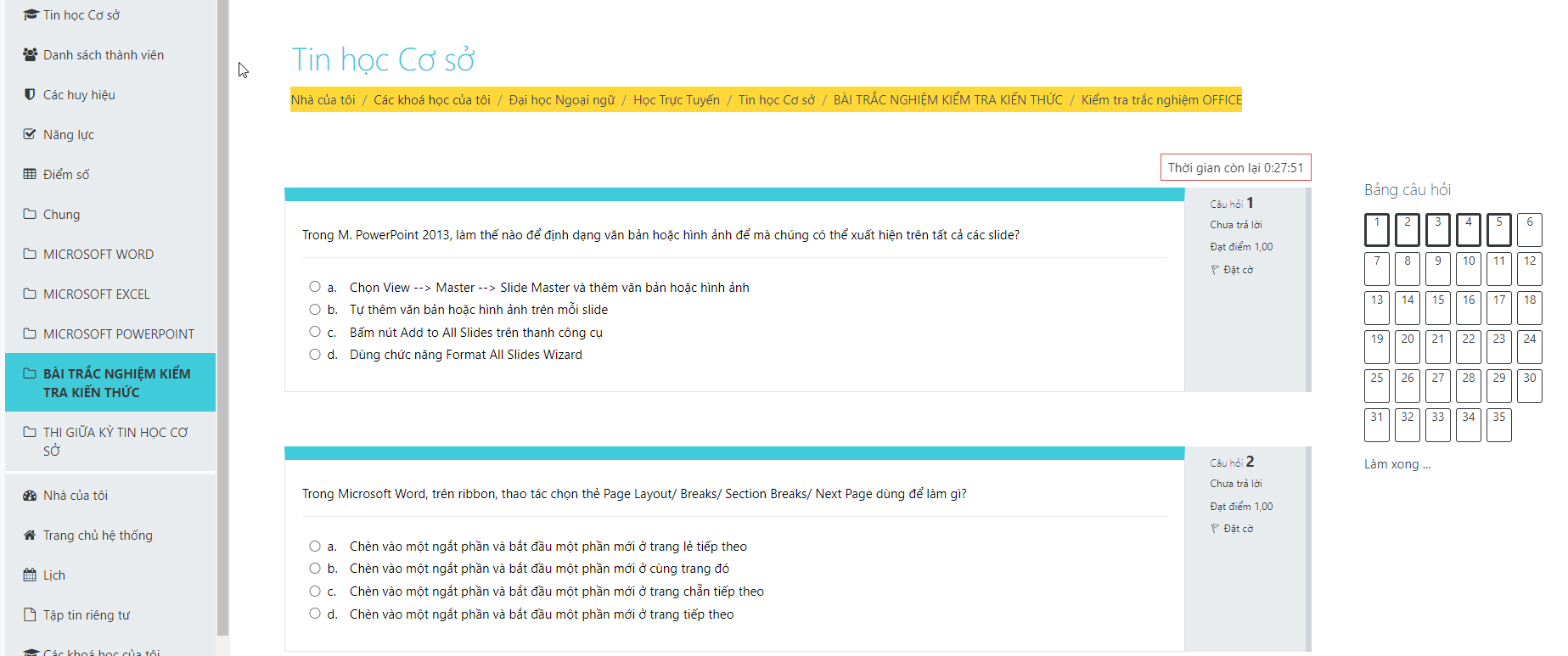 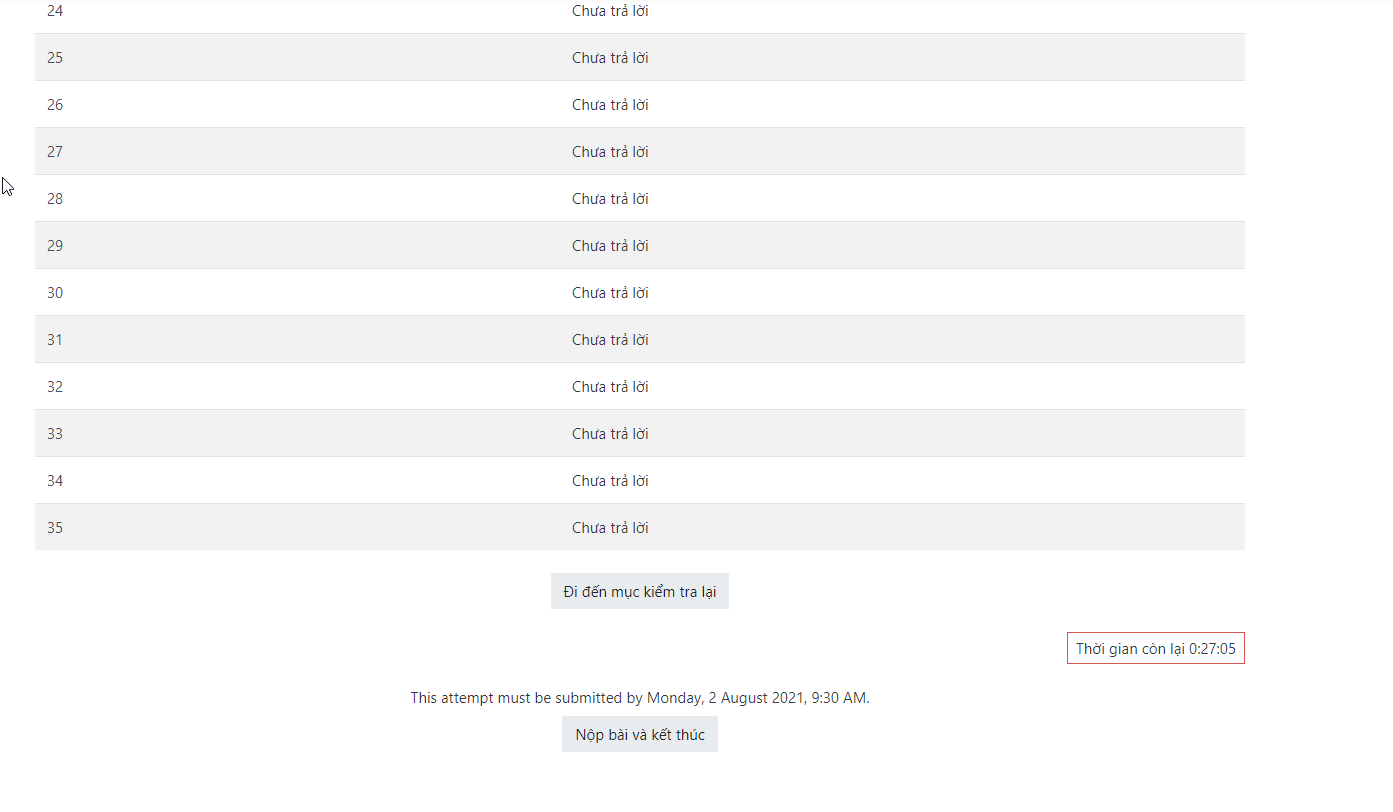 @ Lưu ý: Các ca thi có quy định giờ, sinh viên đăng nhập theo đúng thời gian qui định.THÔNG TIN HỖ TRỢSinh viên có trục trặc về đăng nhập liên hệ trước ngày 6/12/2021 để được hỗ trợ kịp thời.Liên hệ: Thầy Nguyễn Toàn Quyền: 0916607890